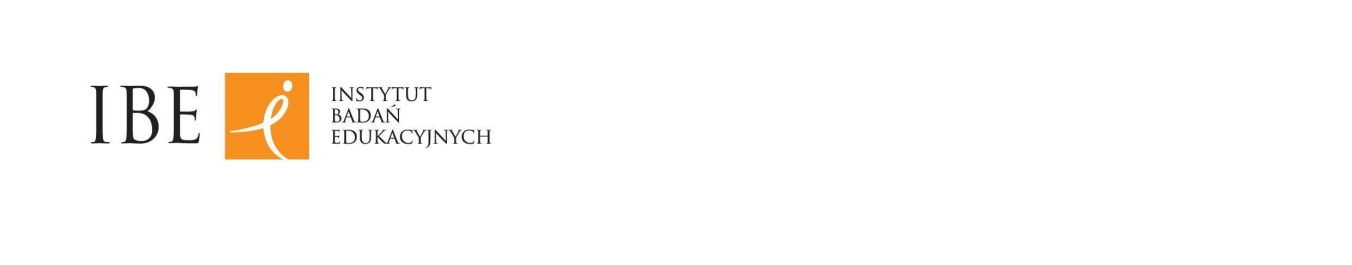 Załacznik nr 4 do zamówienia nr IBE/226/2023Wykaz SPEŁNIANIA WARUNKu, o którym mowa w pkt. 3 OGŁOSZENIA .......................................................................................						(miejscowość, data)......................................................................................								 (imię, nazwisko, stanowisko, pieczątka firmowa, podpis osoby lub osóbuprawnionych do reprezentowania Wykonawcy, który wykonał podane usługi)Lp.Imię i nazwisko osoby skierowanej do realizacji zamówienia  Podstawa do dysponowania – rodzaj umowy 
(jeśli dotyczy)1…Do udziału w postępowaniu może przystąpić Wykonawca, który spełnia łącznie wszystkie poniższe warunki:posiada znajomość zasad typografii i projektowania graficznego książek potwierdzone listą co najmniej 6 książek zaprojektowanych i złożonych;Do udziału w postępowaniu może przystąpić Wykonawca, który spełnia łącznie wszystkie poniższe warunki:posiada znajomość zasad typografii i projektowania graficznego książek potwierdzone listą co najmniej 6 książek zaprojektowanych i złożonych;Do udziału w postępowaniu może przystąpić Wykonawca, który spełnia łącznie wszystkie poniższe warunki:posiada znajomość zasad typografii i projektowania graficznego książek potwierdzone listą co najmniej 6 książek zaprojektowanych i złożonych;Do udziału w postępowaniu może przystąpić Wykonawca, który spełnia łącznie wszystkie poniższe warunki:posiada znajomość zasad typografii i projektowania graficznego książek potwierdzone listą co najmniej 6 książek zaprojektowanych i złożonych;Do udziału w postępowaniu może przystąpić Wykonawca, który spełnia łącznie wszystkie poniższe warunki:posiada znajomość zasad typografii i projektowania graficznego książek potwierdzone listą co najmniej 6 książek zaprojektowanych i złożonych;Do udziału w postępowaniu może przystąpić Wykonawca, który spełnia łącznie wszystkie poniższe warunki:posiada znajomość zasad typografii i projektowania graficznego książek potwierdzone listą co najmniej 6 książek zaprojektowanych i złożonych;Do udziału w postępowaniu może przystąpić Wykonawca, który spełnia łącznie wszystkie poniższe warunki:posiada znajomość zasad typografii i projektowania graficznego książek potwierdzone listą co najmniej 6 książek zaprojektowanych i złożonych;Do udziału w postępowaniu może przystąpić Wykonawca, który spełnia łącznie wszystkie poniższe warunki:posiada znajomość zasad typografii i projektowania graficznego książek potwierdzone listą co najmniej 6 książek zaprojektowanych i złożonych;Do udziału w postępowaniu może przystąpić Wykonawca, który spełnia łącznie wszystkie poniższe warunki:posiada znajomość zasad typografii i projektowania graficznego książek potwierdzone listą co najmniej 6 książek zaprojektowanych i złożonych;Do udziału w postępowaniu może przystąpić Wykonawca, który spełnia łącznie wszystkie poniższe warunki:posiada znajomość zasad typografii i projektowania graficznego książek potwierdzone listą co najmniej 6 książek zaprojektowanych i złożonych;Lp.Lp.Imię i Nazwisko projektanta Imię i Nazwisko projektanta Imię i Nazwisko projektanta Zleceniodawca (pełna nazwa, adres)Zleceniodawca (pełna nazwa, adres)Tytuł zaprojektowanej i złożonej książki Tytuł zaprojektowanej i złożonej książki Tytuł zaprojektowanej i złożonej książki 1.1.2.2.3.3.4455662) posiada doświadczenie w zaprojektowaniu wydanych w postaci książkowej co najmniej 2 serii książkowych, na które składają się co najmniej 3 książki na każdą.2) posiada doświadczenie w zaprojektowaniu wydanych w postaci książkowej co najmniej 2 serii książkowych, na które składają się co najmniej 3 książki na każdą.2) posiada doświadczenie w zaprojektowaniu wydanych w postaci książkowej co najmniej 2 serii książkowych, na które składają się co najmniej 3 książki na każdą.2) posiada doświadczenie w zaprojektowaniu wydanych w postaci książkowej co najmniej 2 serii książkowych, na które składają się co najmniej 3 książki na każdą.2) posiada doświadczenie w zaprojektowaniu wydanych w postaci książkowej co najmniej 2 serii książkowych, na które składają się co najmniej 3 książki na każdą.2) posiada doświadczenie w zaprojektowaniu wydanych w postaci książkowej co najmniej 2 serii książkowych, na które składają się co najmniej 3 książki na każdą.2) posiada doświadczenie w zaprojektowaniu wydanych w postaci książkowej co najmniej 2 serii książkowych, na które składają się co najmniej 3 książki na każdą.2) posiada doświadczenie w zaprojektowaniu wydanych w postaci książkowej co najmniej 2 serii książkowych, na które składają się co najmniej 3 książki na każdą.2) posiada doświadczenie w zaprojektowaniu wydanych w postaci książkowej co najmniej 2 serii książkowych, na które składają się co najmniej 3 książki na każdą.2) posiada doświadczenie w zaprojektowaniu wydanych w postaci książkowej co najmniej 2 serii książkowych, na które składają się co najmniej 3 książki na każdą.Lp.Imię i Nazwisko projektanta Imię i Nazwisko projektanta Imię i Nazwisko projektanta Zleceniodawca (pełna nazwa, adres)Zleceniodawca (pełna nazwa, adres)Zleceniodawca (pełna nazwa, adres)Zleceniodawca (pełna nazwa, adres)Tytuł zaprojektowanej książki Tytuł zaprojektowanej książki 1.234563) minimum trzyletnie doświadczenie (zebrane w ciągu ostatnich pięciu lat) w pracy zawodowej w zakresie projektowania, składu i łamania książek. 3) minimum trzyletnie doświadczenie (zebrane w ciągu ostatnich pięciu lat) w pracy zawodowej w zakresie projektowania, składu i łamania książek. 3) minimum trzyletnie doświadczenie (zebrane w ciągu ostatnich pięciu lat) w pracy zawodowej w zakresie projektowania, składu i łamania książek. 3) minimum trzyletnie doświadczenie (zebrane w ciągu ostatnich pięciu lat) w pracy zawodowej w zakresie projektowania, składu i łamania książek. 3) minimum trzyletnie doświadczenie (zebrane w ciągu ostatnich pięciu lat) w pracy zawodowej w zakresie projektowania, składu i łamania książek. 3) minimum trzyletnie doświadczenie (zebrane w ciągu ostatnich pięciu lat) w pracy zawodowej w zakresie projektowania, składu i łamania książek. 3) minimum trzyletnie doświadczenie (zebrane w ciągu ostatnich pięciu lat) w pracy zawodowej w zakresie projektowania, składu i łamania książek. 3) minimum trzyletnie doświadczenie (zebrane w ciągu ostatnich pięciu lat) w pracy zawodowej w zakresie projektowania, składu i łamania książek. 3) minimum trzyletnie doświadczenie (zebrane w ciągu ostatnich pięciu lat) w pracy zawodowej w zakresie projektowania, składu i łamania książek. 3) minimum trzyletnie doświadczenie (zebrane w ciągu ostatnich pięciu lat) w pracy zawodowej w zakresie projektowania, składu i łamania książek. Lp.Imię i NazwiskoImię i NazwiskoZleceniodawca (pełna nazwa, adres)Zleceniodawca (pełna nazwa, adres)Zleceniodawca (pełna nazwa, adres)Zakres doświadczenia zawodowego – potwierdzającego spełnienia warunku Zakres doświadczenia zawodowego – potwierdzającego spełnienia warunku Zakres doświadczenia zawodowego – potwierdzającego spełnienia warunku Okres doświadczenia (od –do)1...